1Б классКлассный руководитель – Суртаева О.П.ФИО ученикаСкриншот страницы достиженийСсылка на страницу достижений1Артемьев Эдуард Владиславович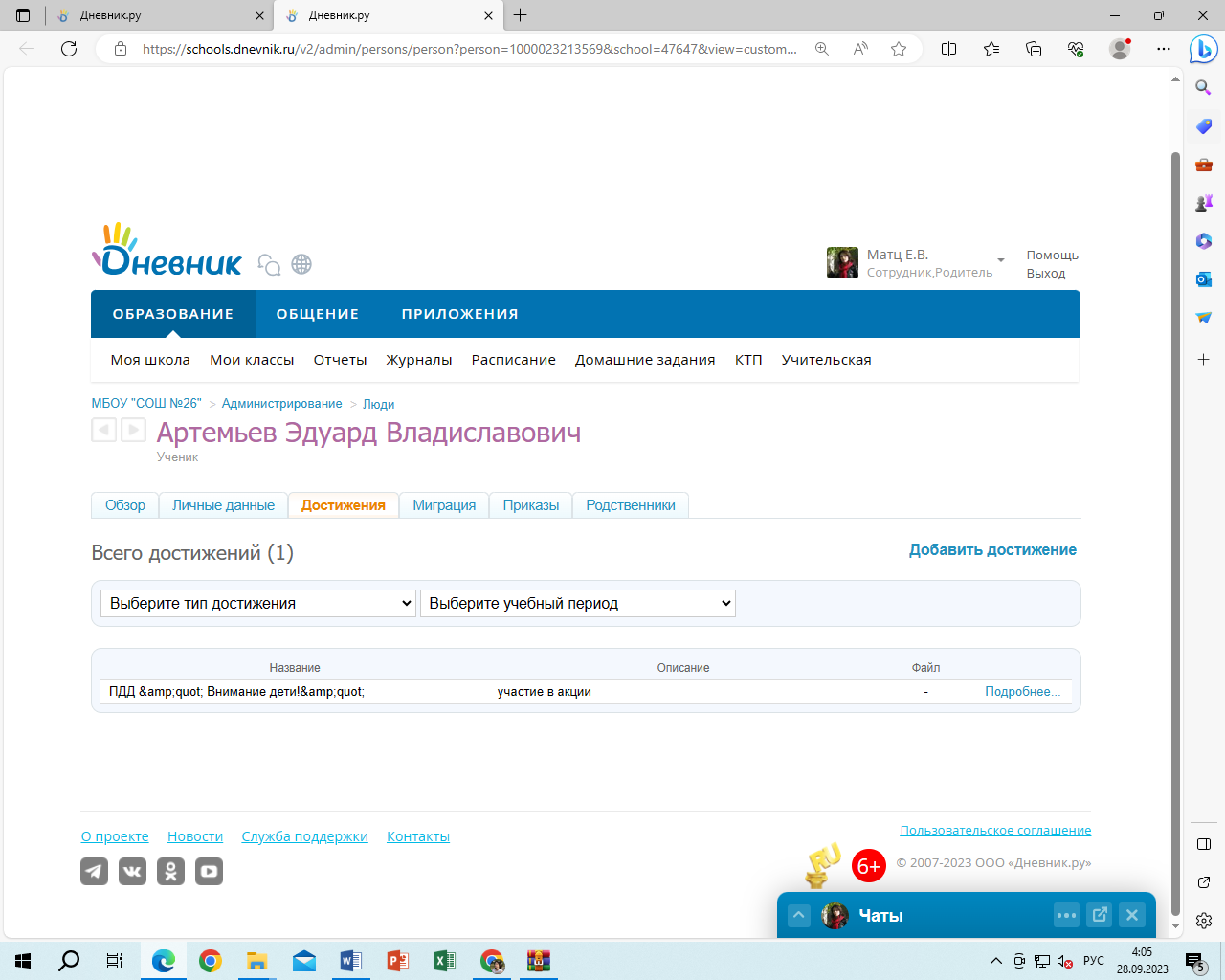 https://schools.dnevnik.ru/v2/admin/persons/person?person=1000023213569&school=47647&view=customachievements&class=2124714584&group=students&retgroup=2124714584230081285 2Бек Матвей Евгеньевич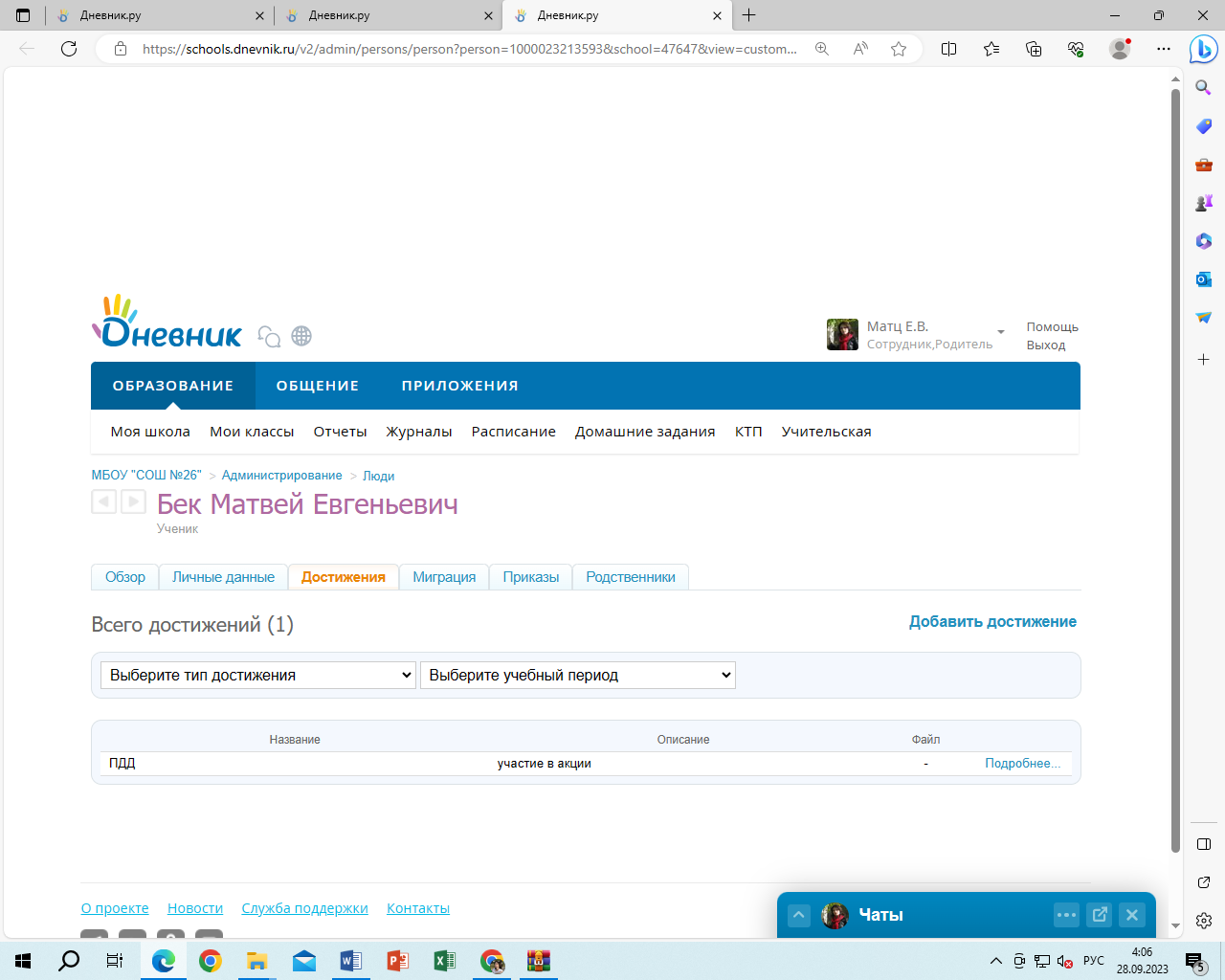 https://schools.dnevnik.ru/v2/admin/persons/person?person=1000023213593&school=47647&view=customachievements&class=2124714584&group=students&retgroup=2124714584230081285 3Бирюкова София Евгеньевна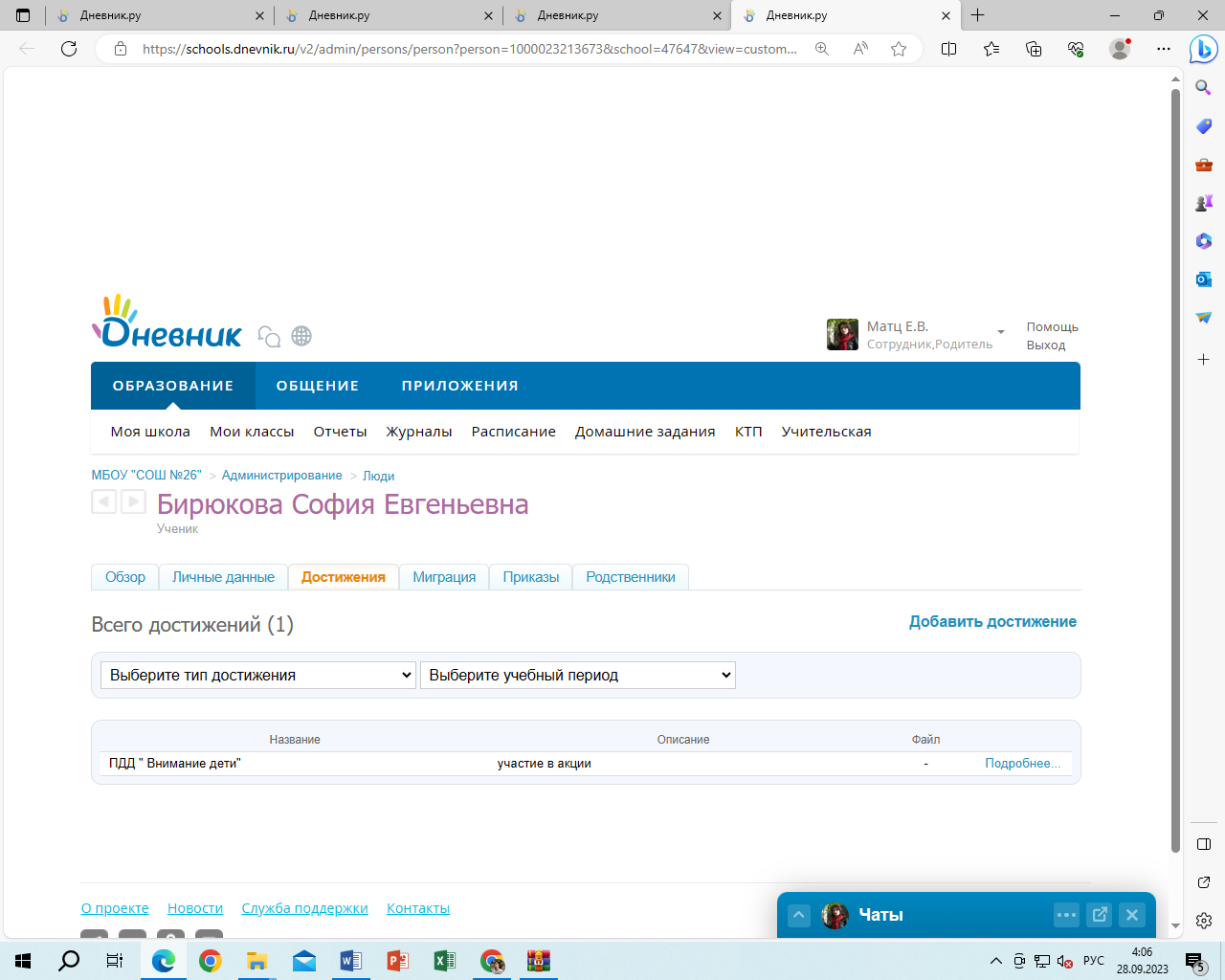 https://schools.dnevnik.ru/v2/admin/persons/person?person=1000023213673&school=47647&view=customachievements&class=2124714584&group=students&retgroup=2124714584230081285 4Бирюков Артём Вячеславович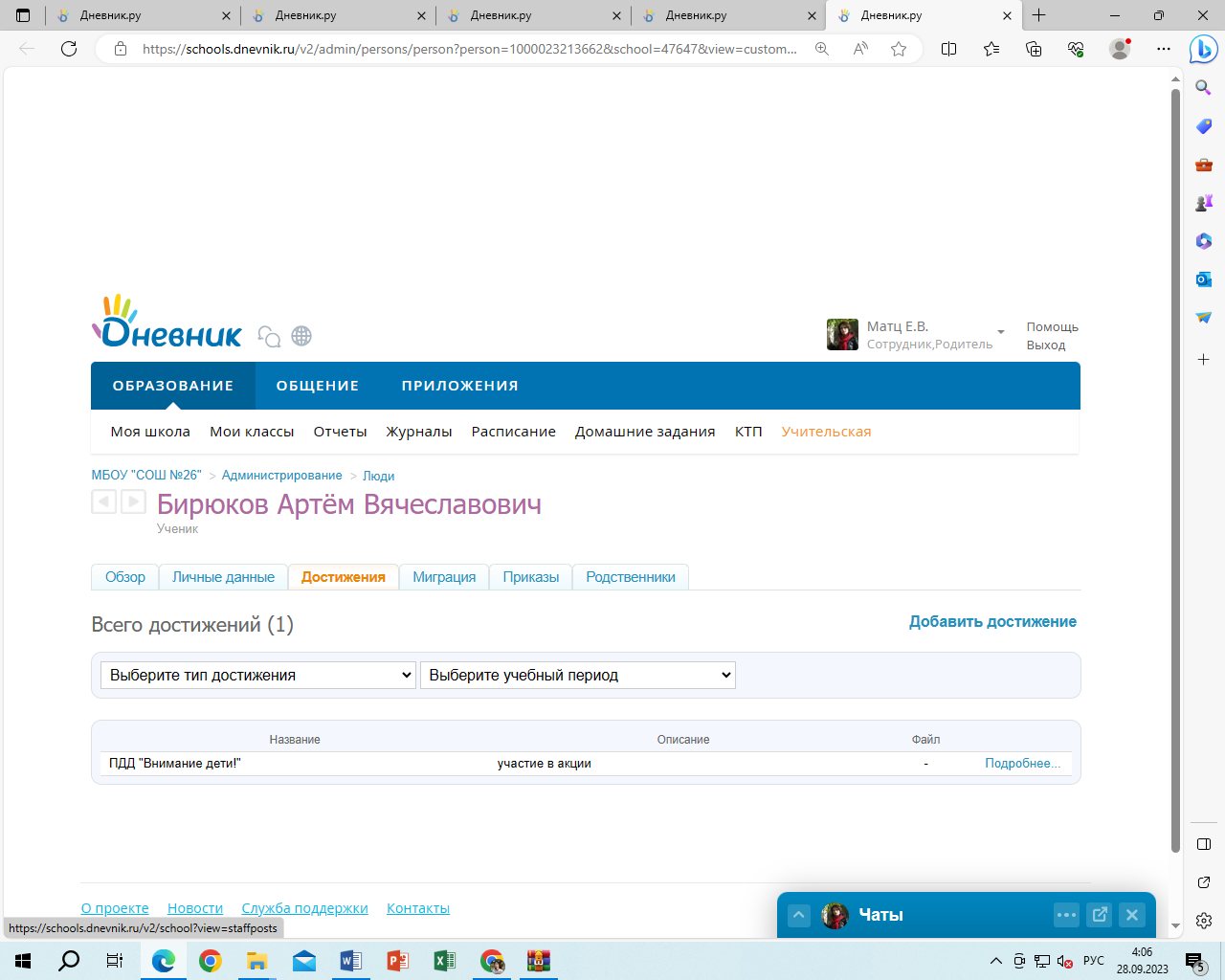 https://schools.dnevnik.ru/v2/admin/persons/person?person=1000023213662&school=47647&view=customachievements&class=2124714584&group=students&retgroup=2124714584230081285 5Власова Дарья Романовна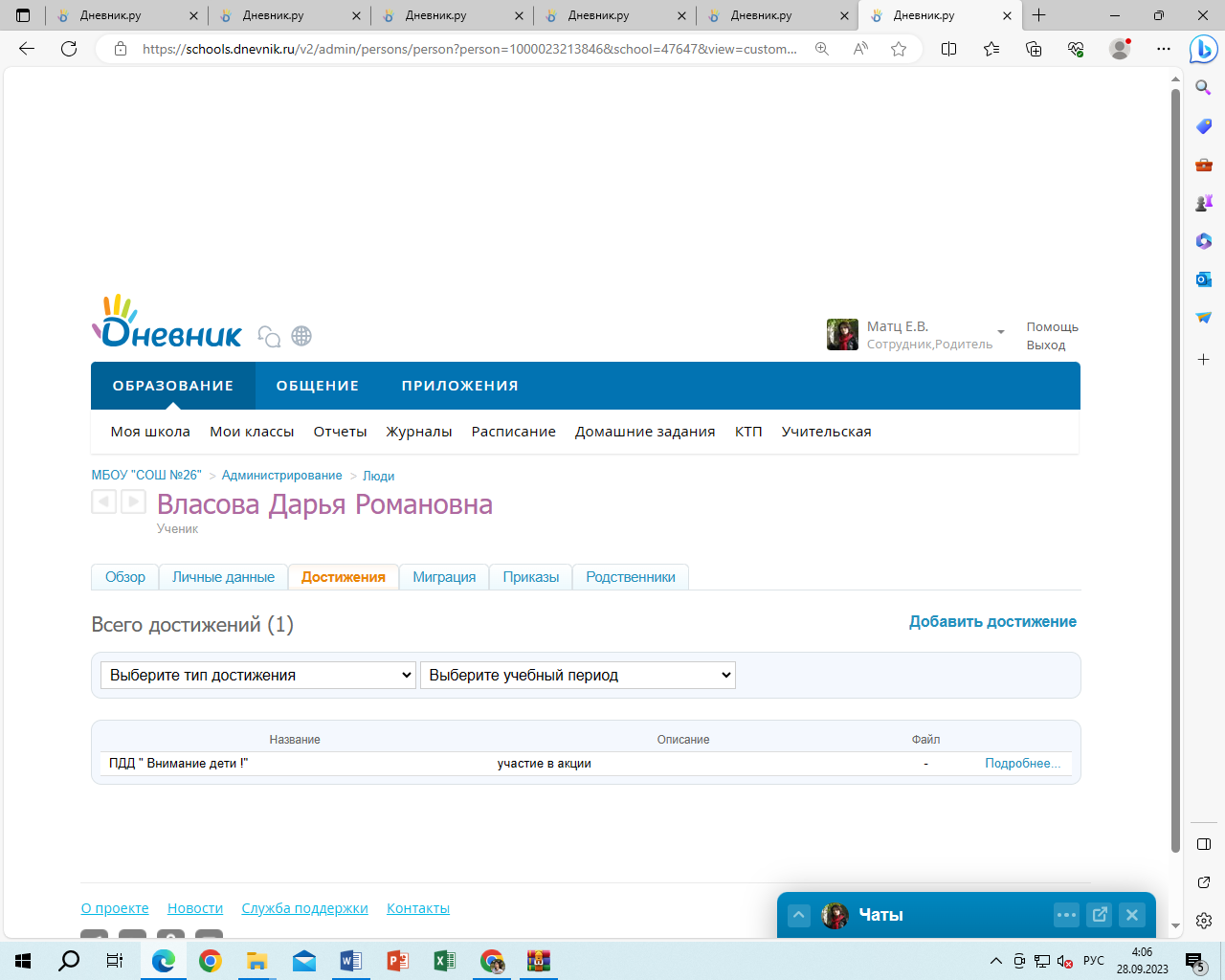 https://schools.dnevnik.ru/v2/admin/persons/person?person=1000023213846&school=47647&view=customachievements&class=2124714584&group=students&retgroup=2124714584230081285 6Власова Кристина Сергеевна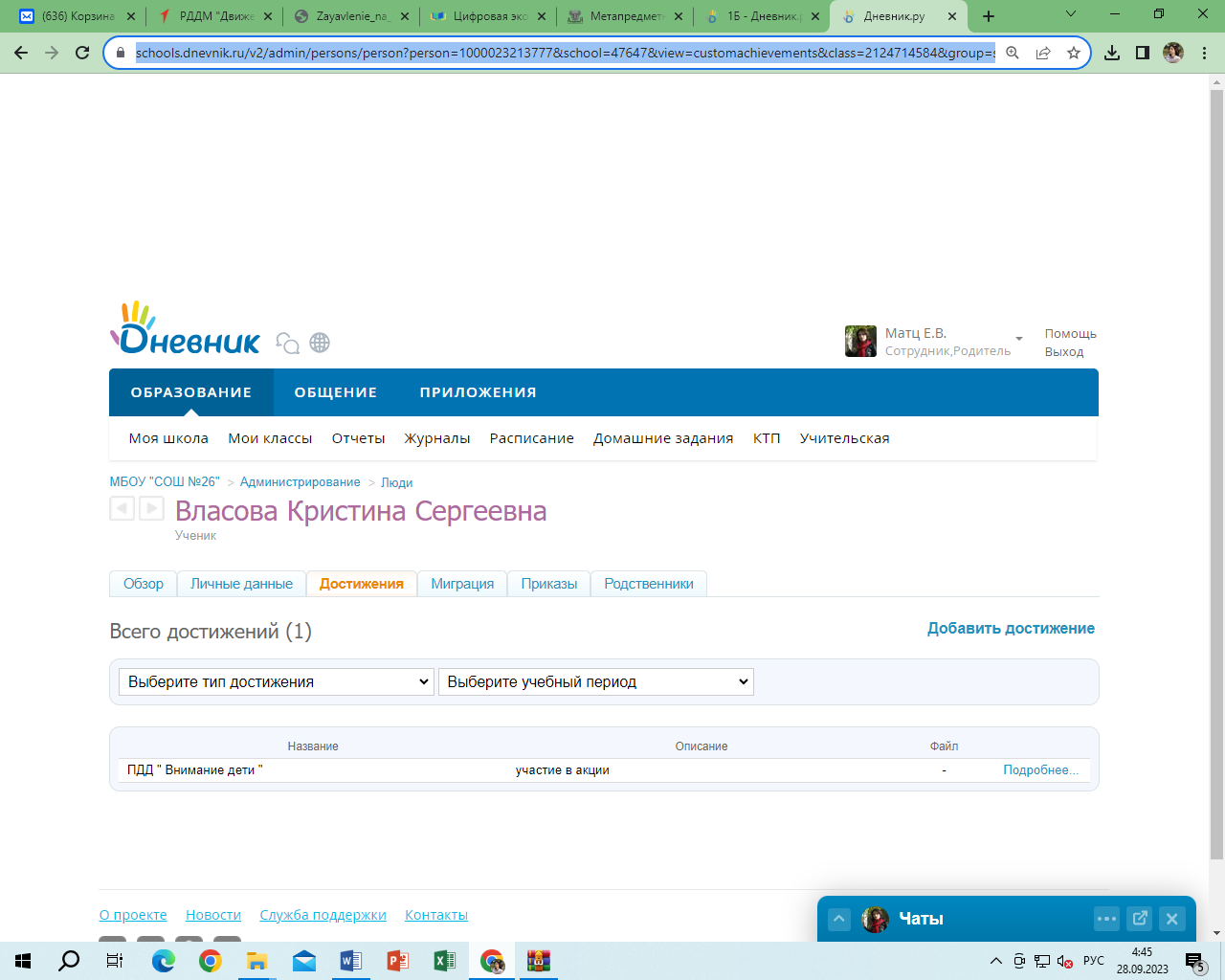 https://schools.dnevnik.ru/v2/admin/persons/person?person=1000023213777&school=47647&view=customachievements&class=2124714584&group=students&retgroup=2124714584230081285 7Валуев Михаил Сергеевич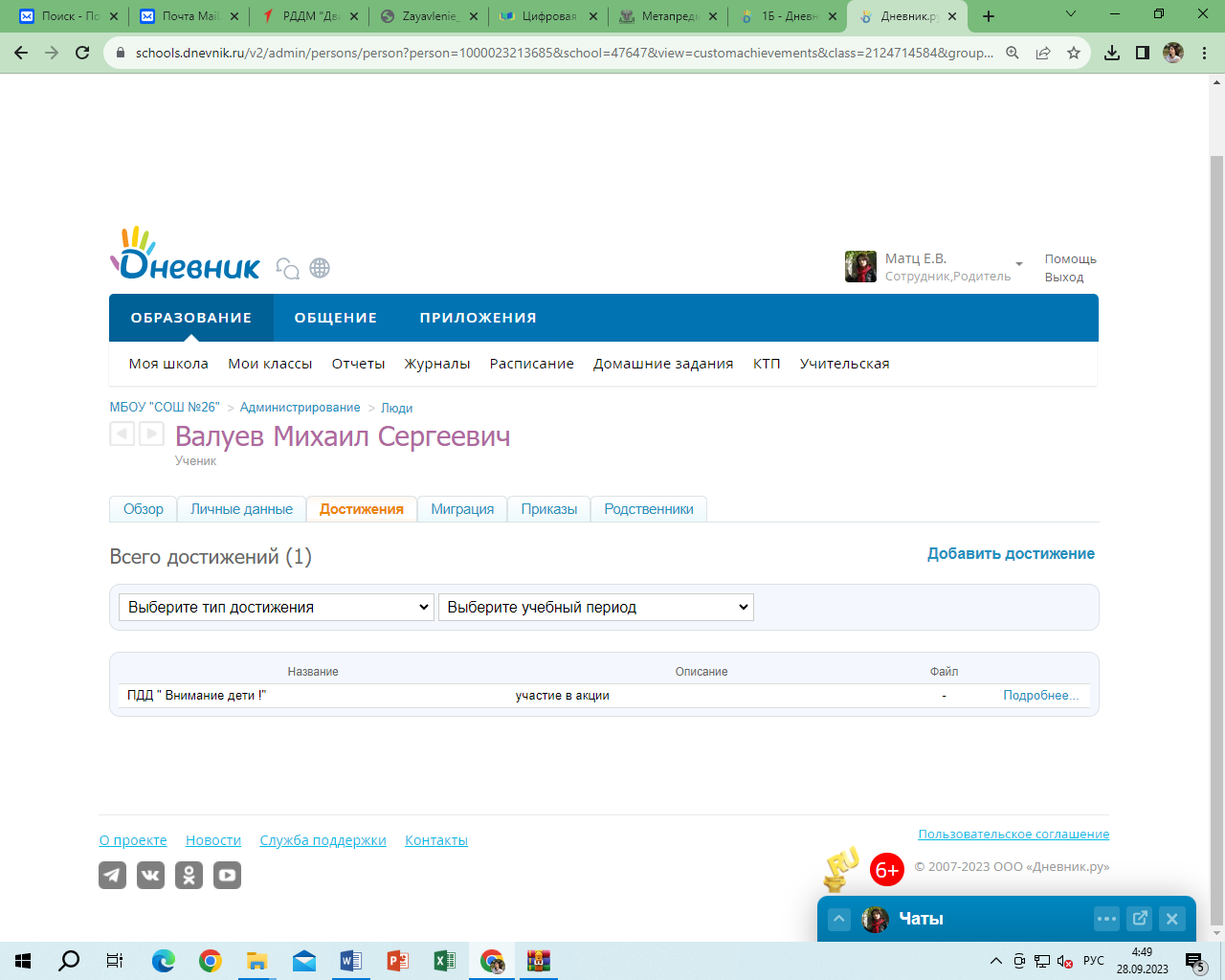 https://schools.dnevnik.ru/v2/admin/persons/person?person=1000023213685&school=47647&view=customachievements&class=2124714584&group=students&retgroup=2124714584230081285 8Вишневецкая Арина Артёмовна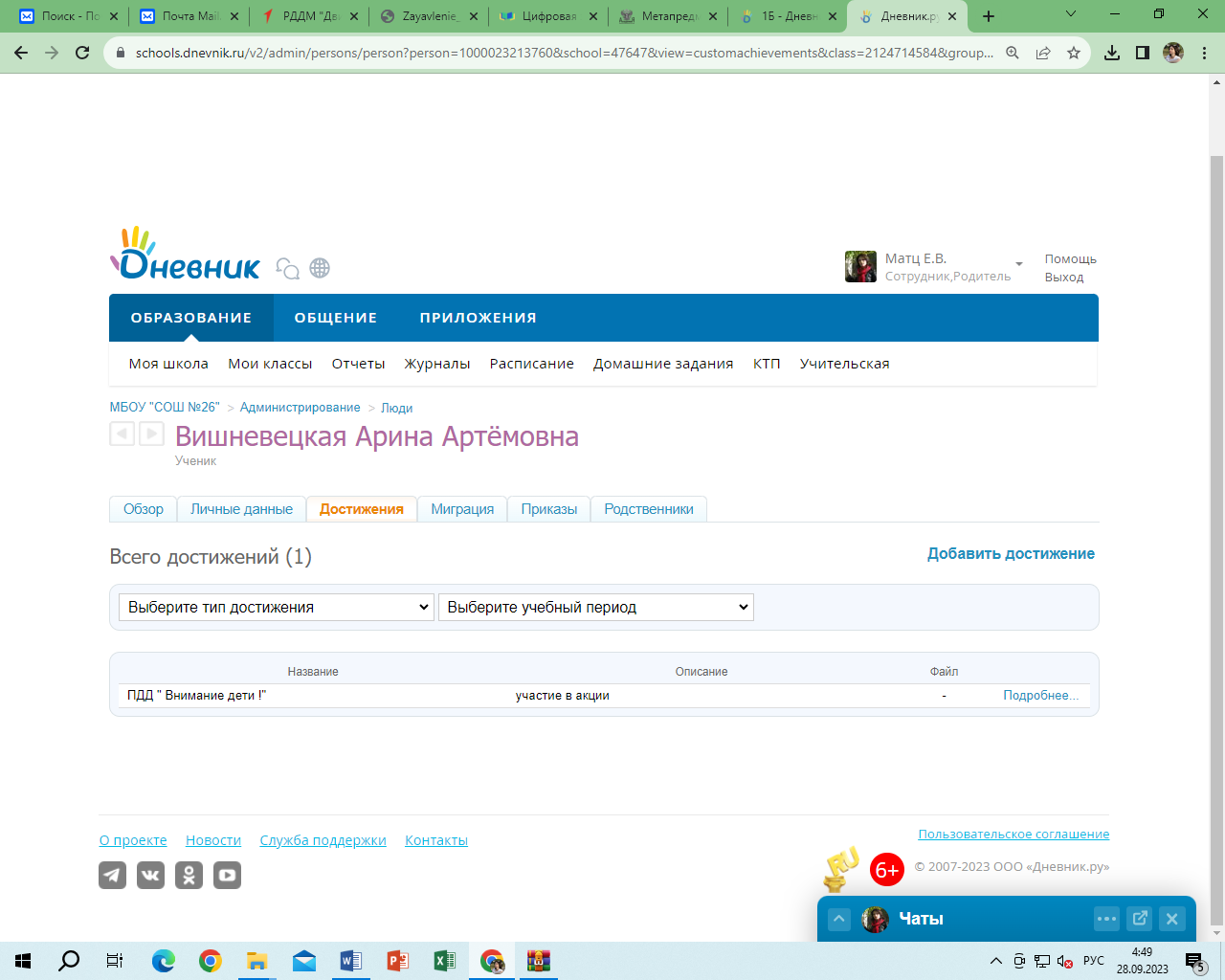 https://schools.dnevnik.ru/v2/admin/persons/person?person=1000023213760&school=47647&view=customachievements&class=2124714584&group=students&retgroup=2124714584230081285 9Гурская Валерия Павловна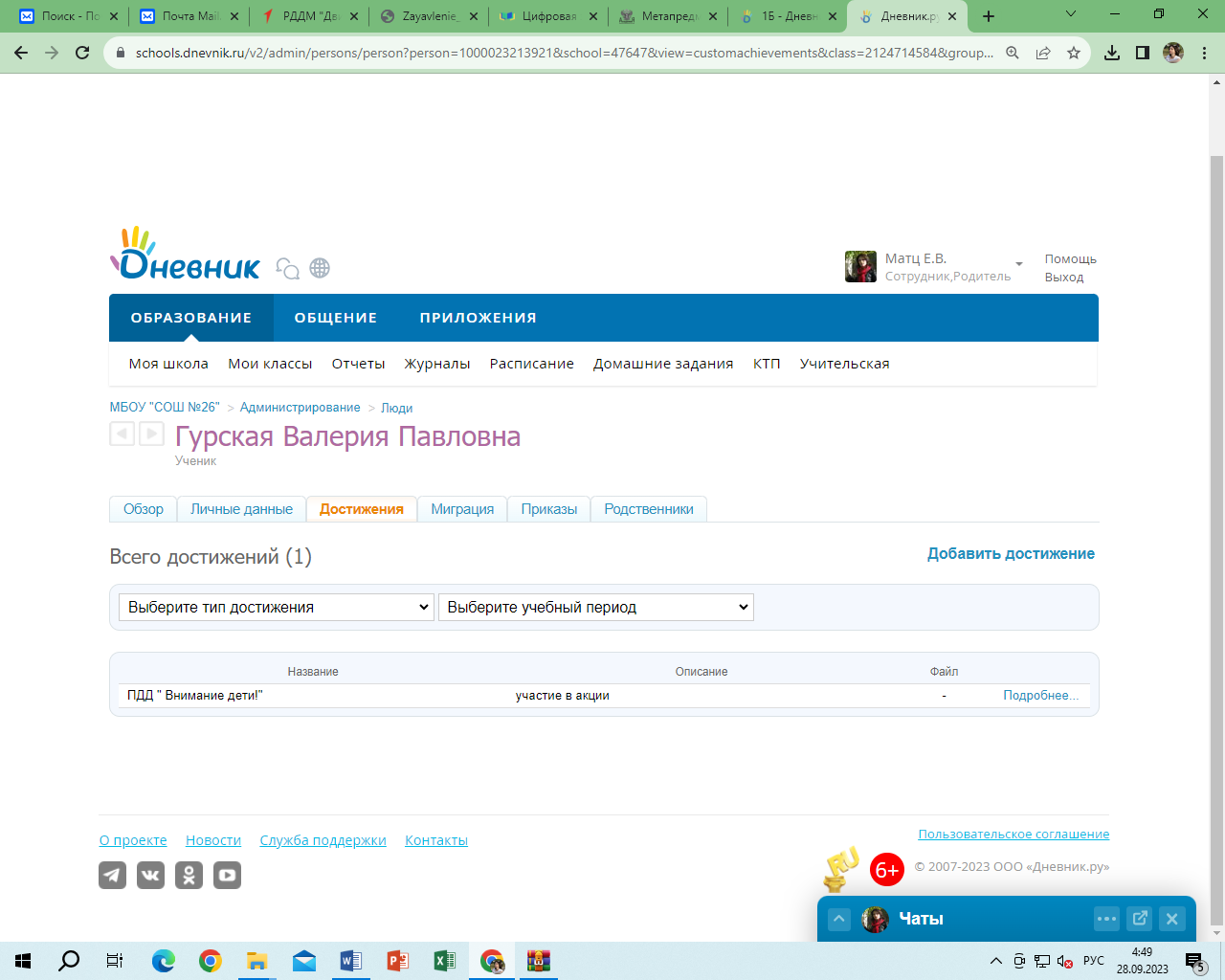 https://schools.dnevnik.ru/v2/admin/persons/person?person=1000023213921&school=47647&view=customachievements&class=2124714584&group=students&retgroup=2124714584230081285 10Дудина Екатерина Викторовна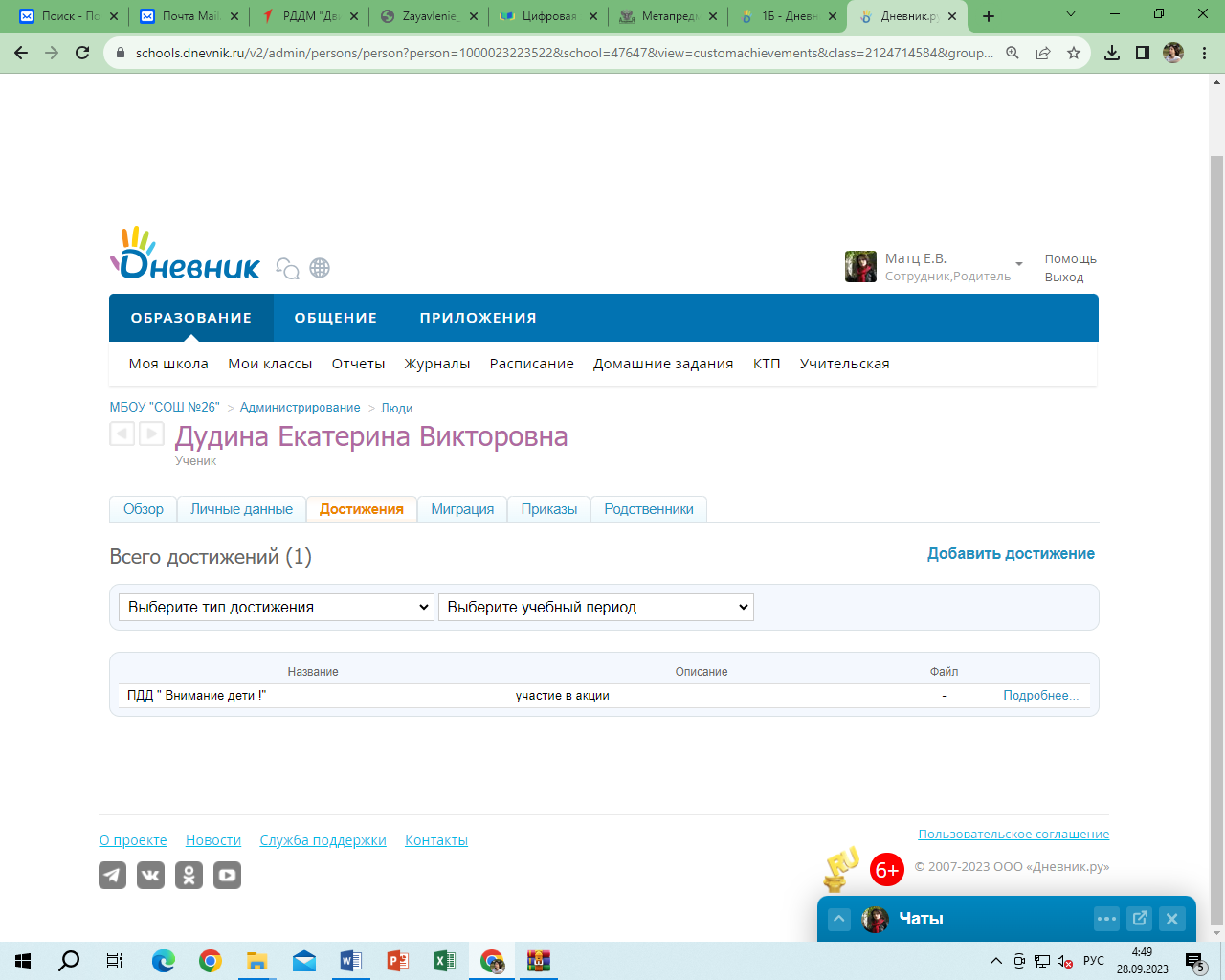 https://schools.dnevnik.ru/v2/admin/persons/person?person=1000023223522&school=47647&view=customachievements&class=2124714584&group=students&retgroup=2124714584230081285 11Исаев Даниил Алексеевич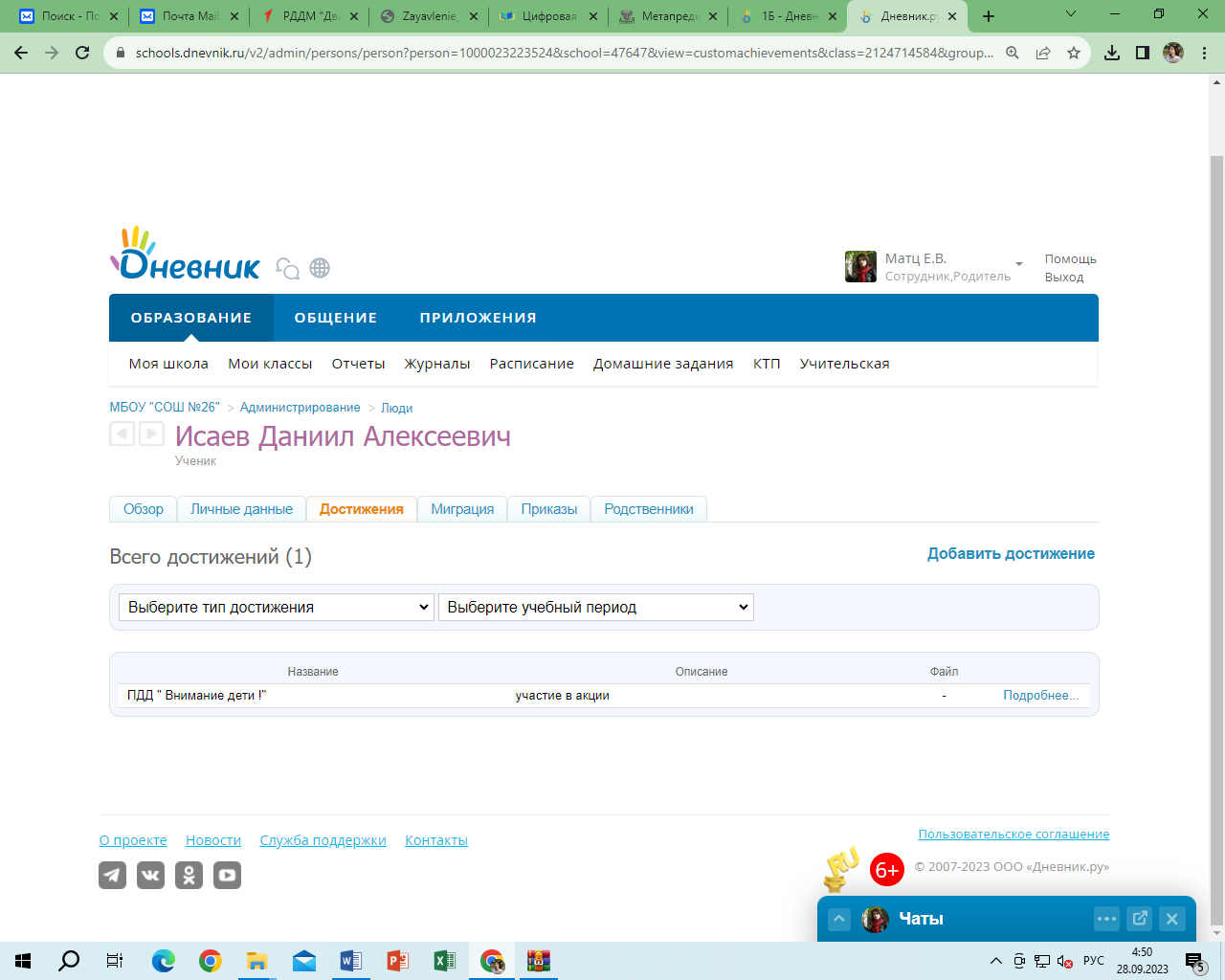 https://schools.dnevnik.ru/v2/admin/persons/person?person=1000023223524&school=47647&view=customachievements&class=2124714584&group=students&retgroup=2124714584230081285 12Костюнина Олеся Романовна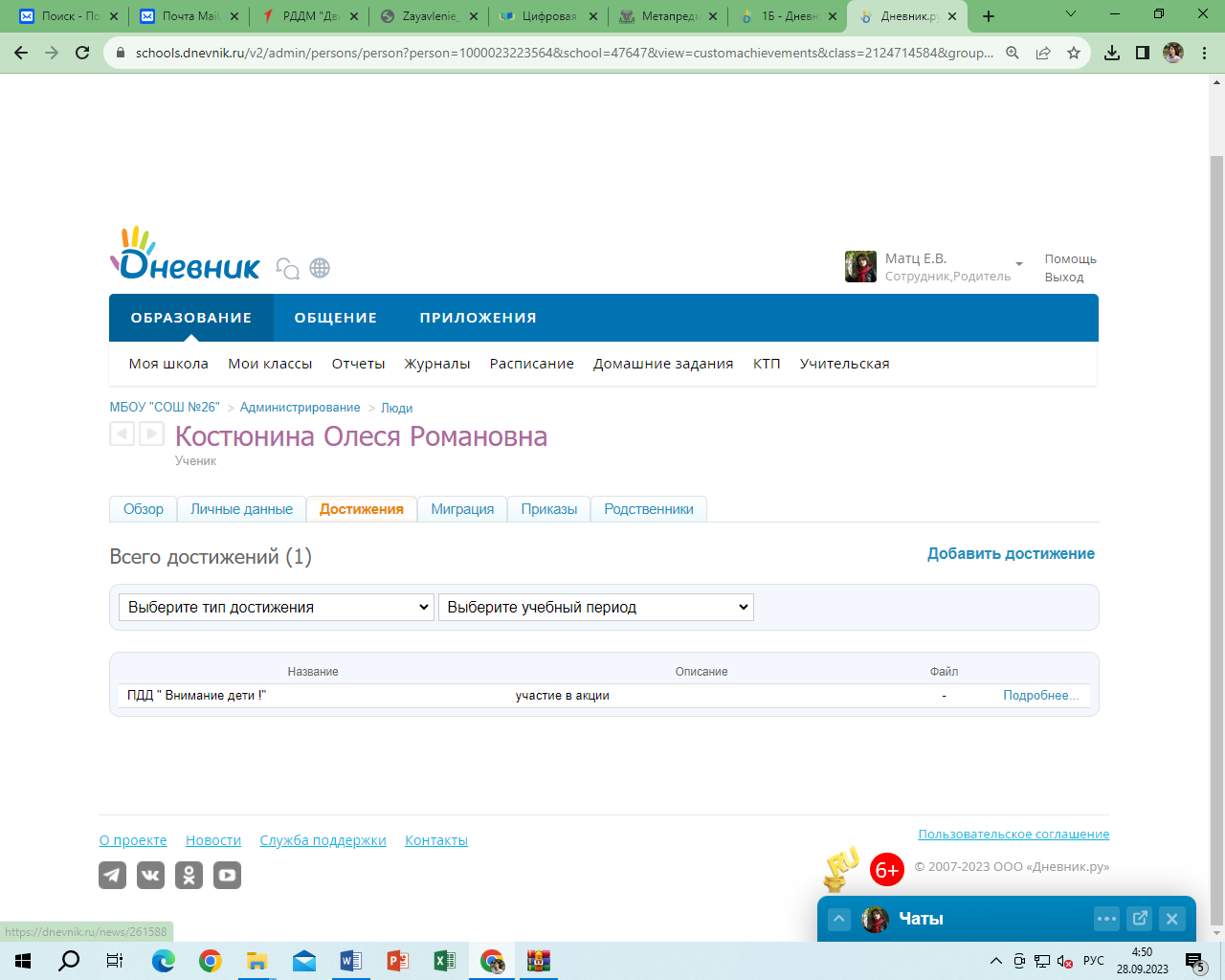 https://schools.dnevnik.ru/v2/admin/persons/person?person=1000023223564&school=47647&view=customachievements&class=2124714584&group=students&retgroup=2124714584230081285 13Климишин Кирилл Евгеньевич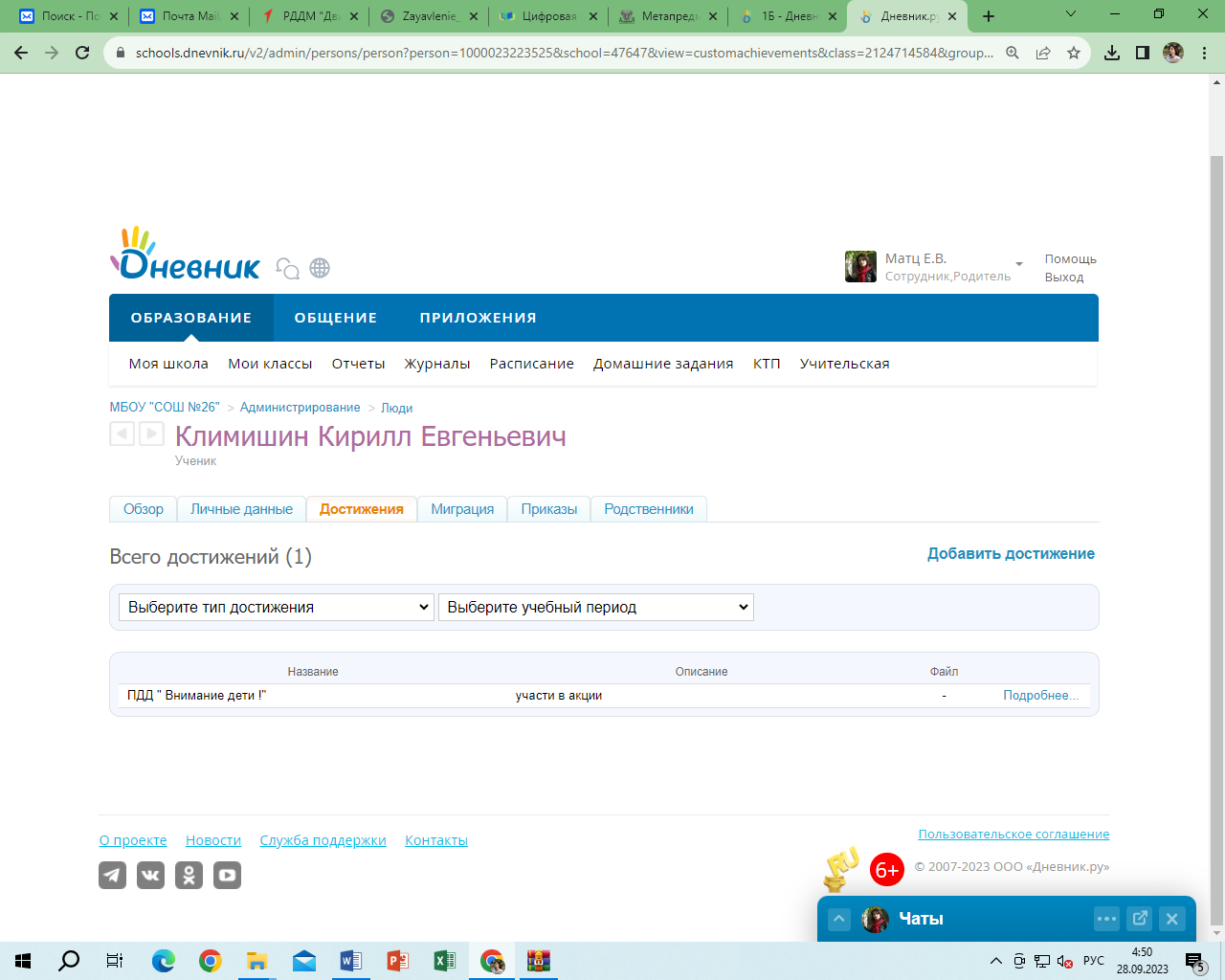 https://schools.dnevnik.ru/v2/admin/persons/person?person=1000023223525&school=47647&view=customachievements&class=2124714584&group=students&retgroup=2124714584230081285 14Макаровский Ён Иннокентьевич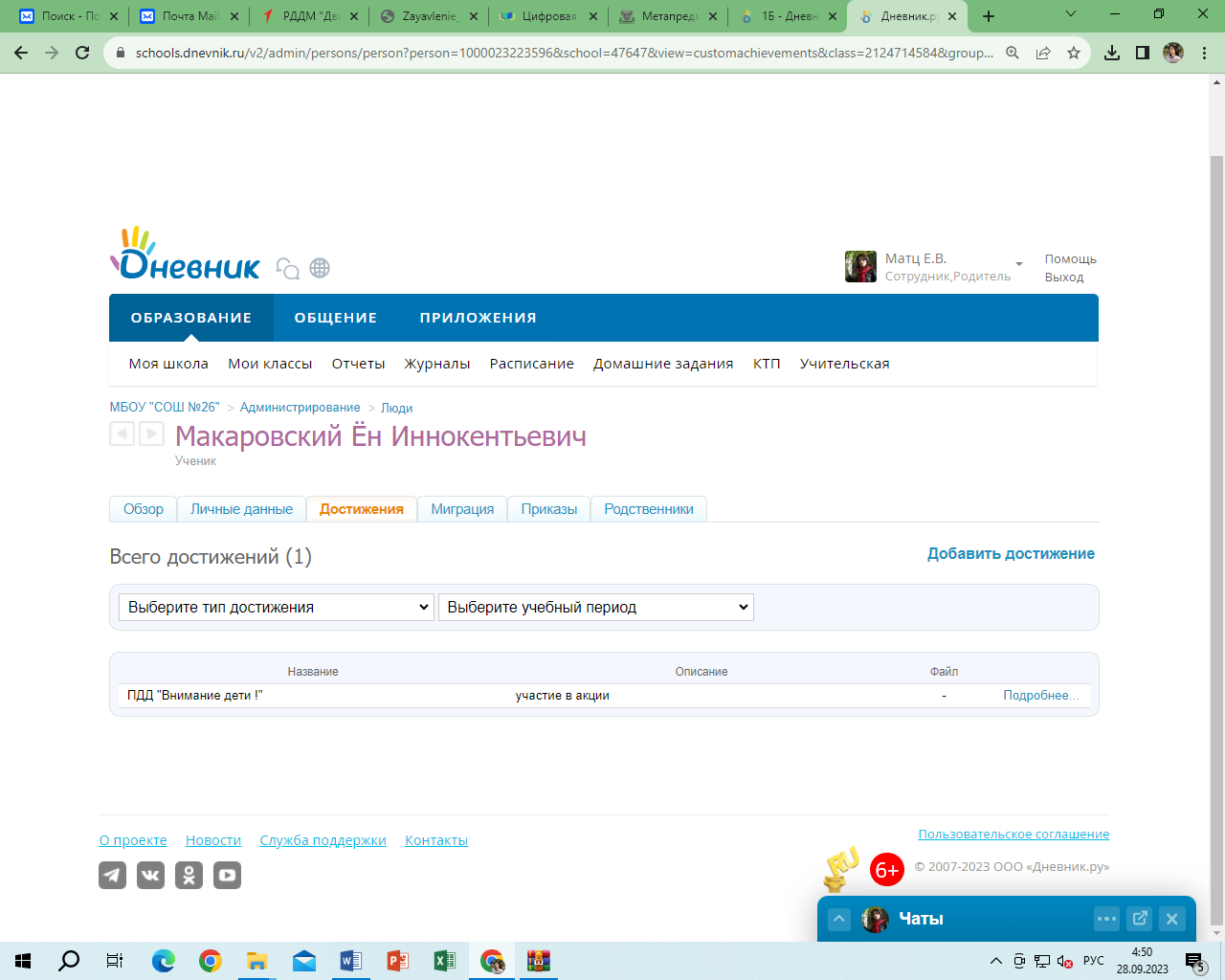 https://schools.dnevnik.ru/v2/admin/persons/person?person=1000023223596&school=47647&view=review&retgroup=2124714584230081285&class=2124714584230081285&group=students 15Овсянникова Мария Андреевна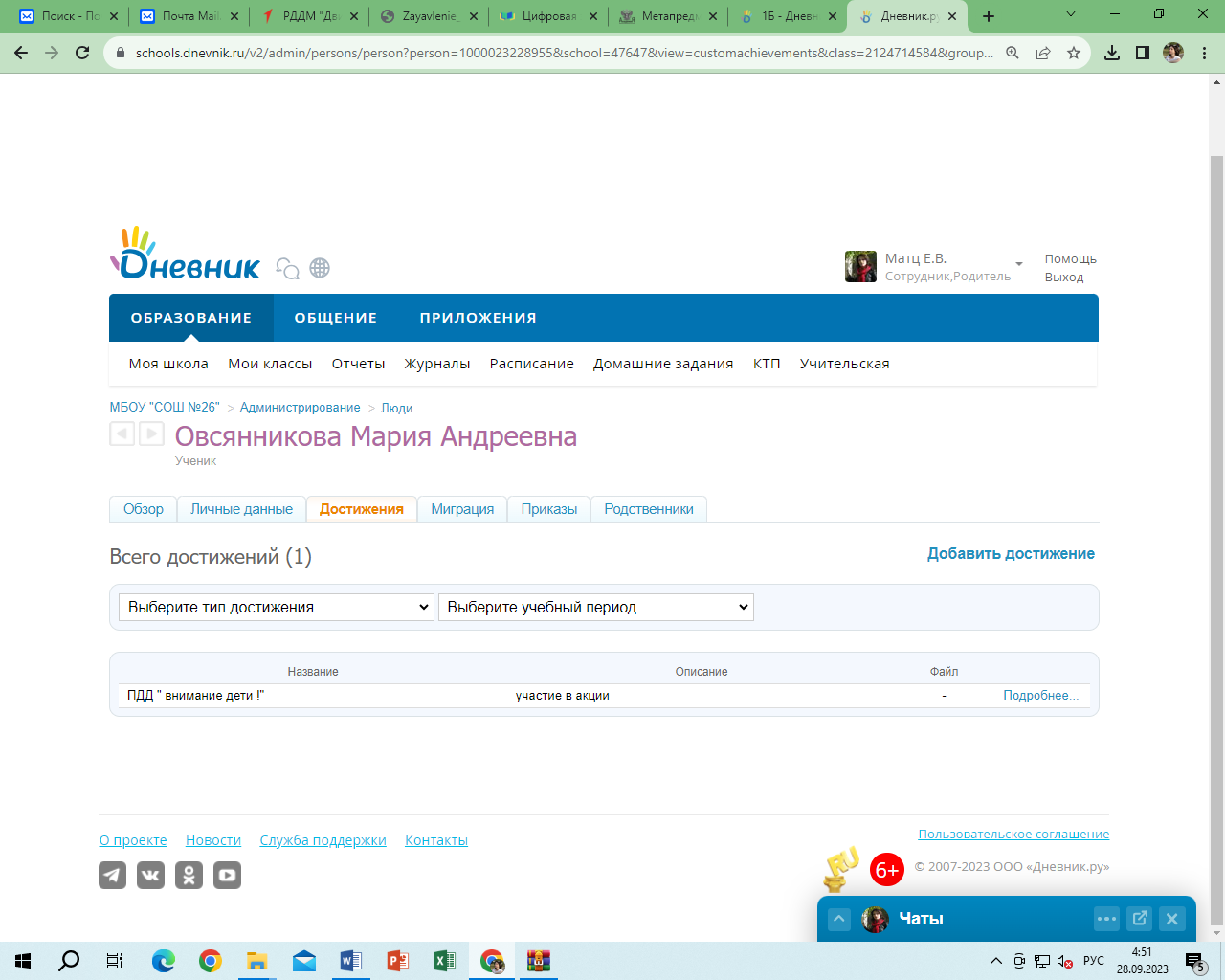 https://schools.dnevnik.ru/v2/admin/persons/person?person=1000023228955&school=47647&view=customachievements&class=2124714584&group=students&retgroup=2124714584230081285 16Попова Руслана Анатольевна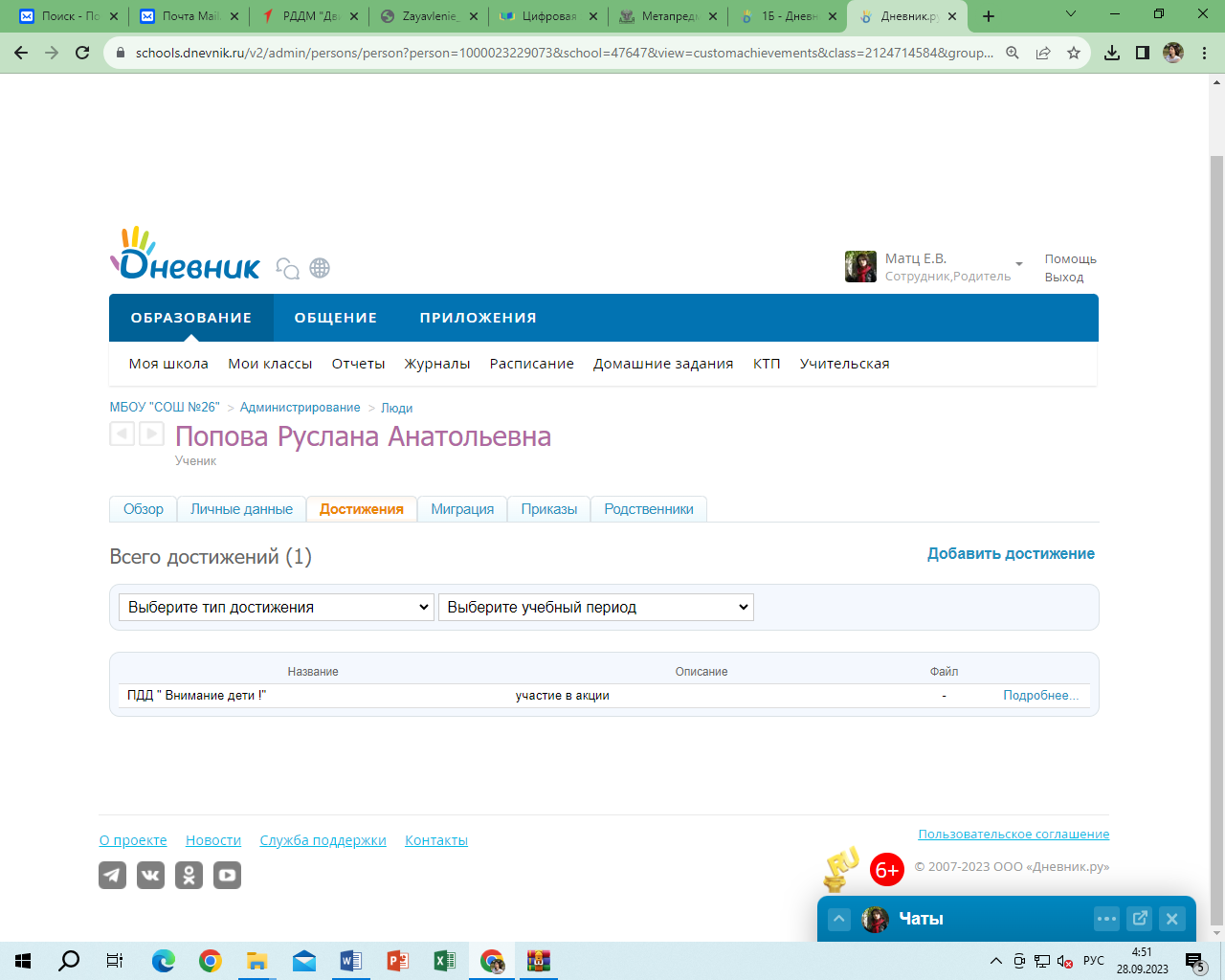 https://schools.dnevnik.ru/v2/admin/persons/person?person=1000023229073&school=47647&view=customachievements&class=2124714584&group=students&retgroup=2124714584230081285 17Пронер Игорь Вячеславович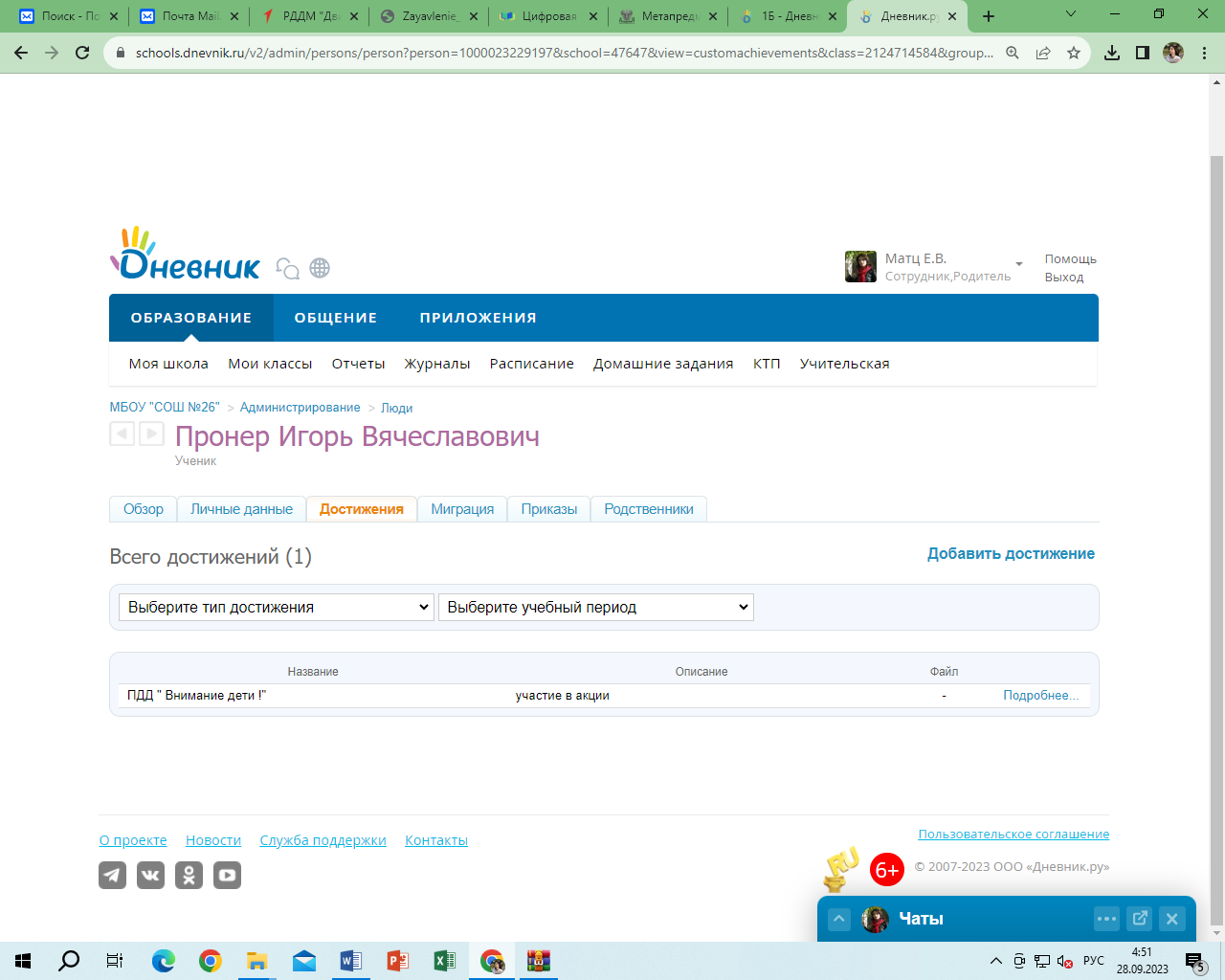 https://schools.dnevnik.ru/v2/admin/persons/person?person=1000023229197&school=47647&view=customachievements&class=2124714584&group=students&retgroup=2124714584230081285 18Ратушнюк Ярослав Дмитриевич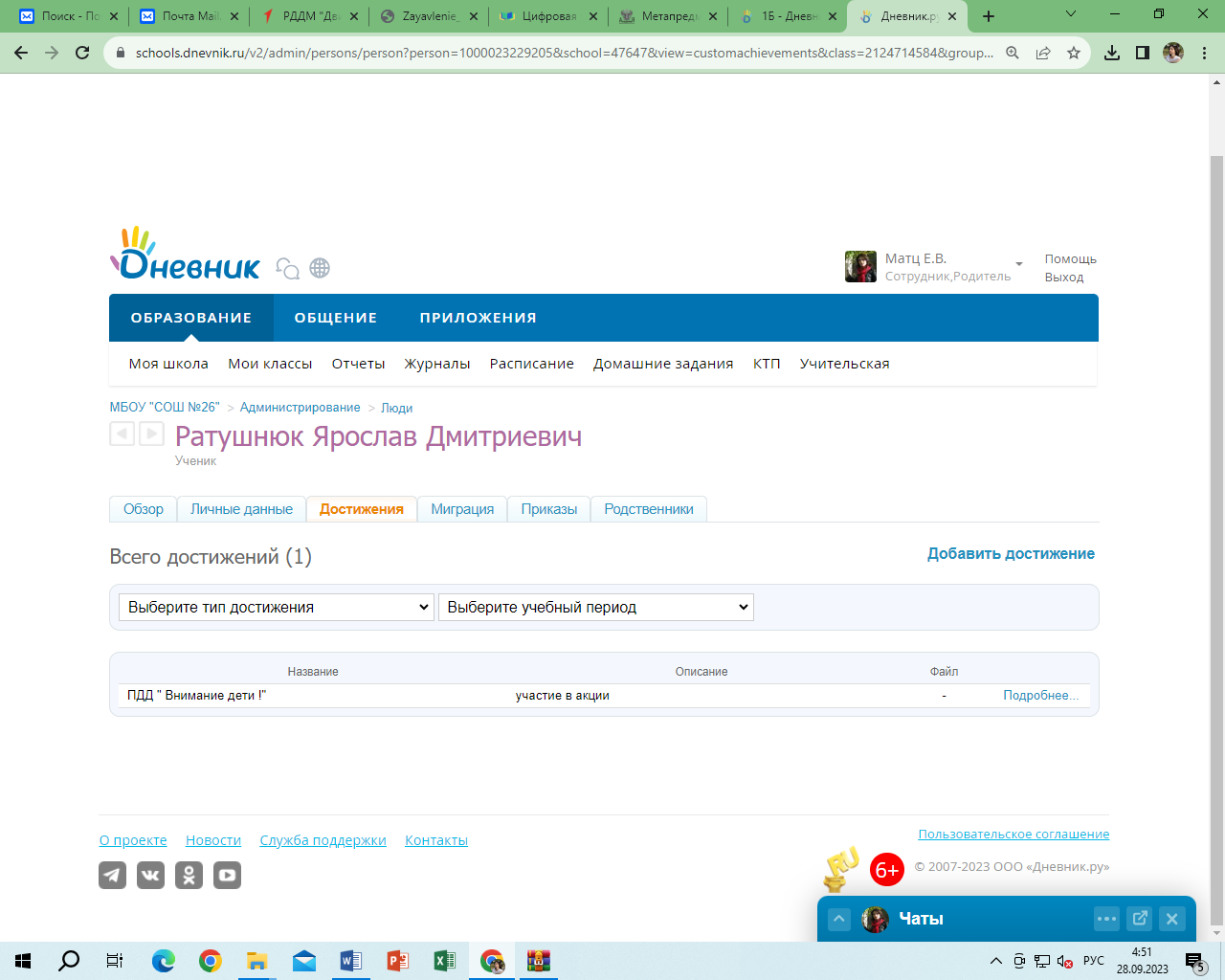 https://schools.dnevnik.ru/v2/admin/persons/person?person=1000023229205&school=47647&view=customachievements&class=2124714584&group=students&retgroup=2124714584230081285 19Сапегина Мария Александровна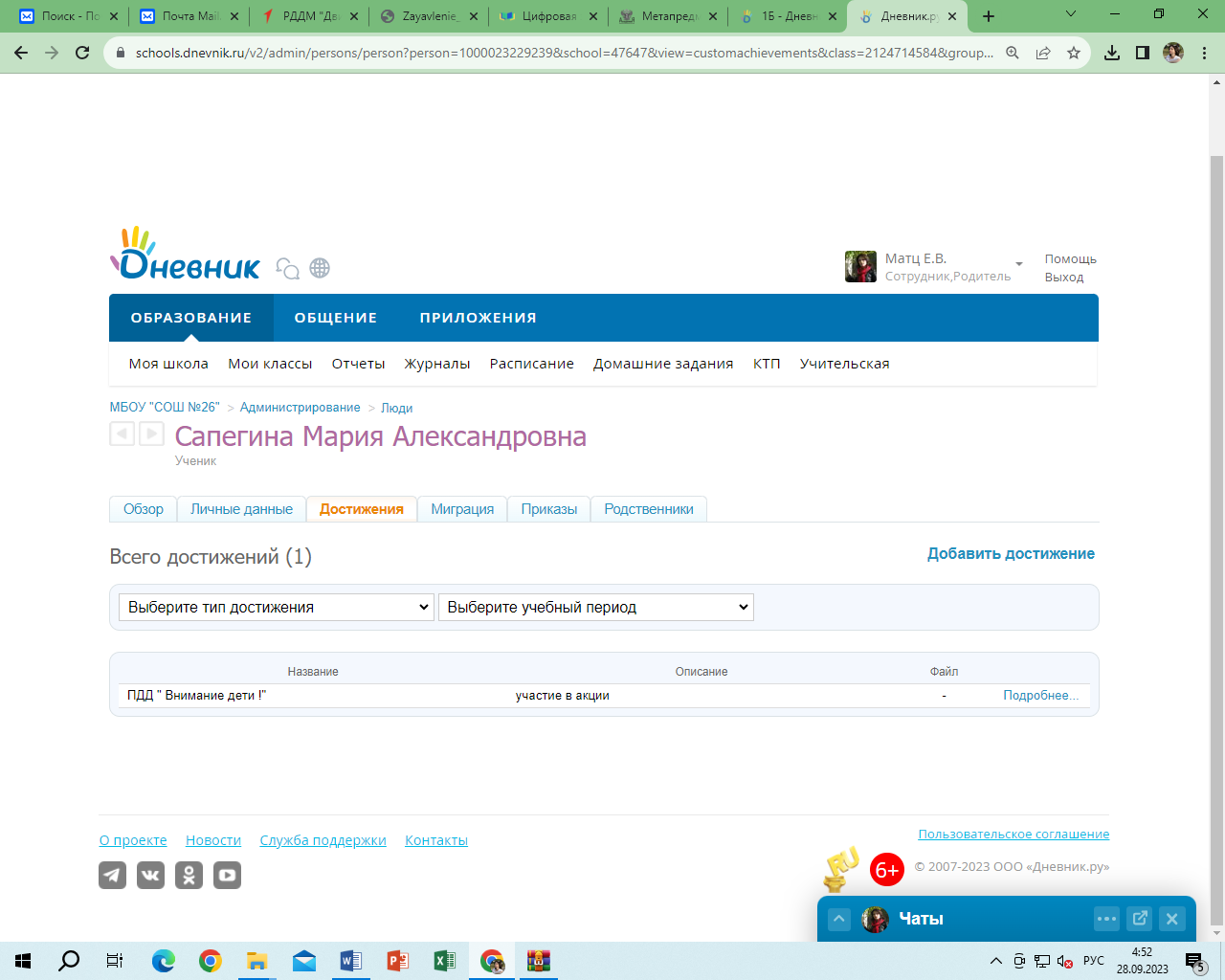 https://schools.dnevnik.ru/v2/admin/persons/person?person=1000023229239&school=47647&view=customachievements&class=2124714584&group=students&retgroup=2124714584230081285 20Сафонов Павел Витальевич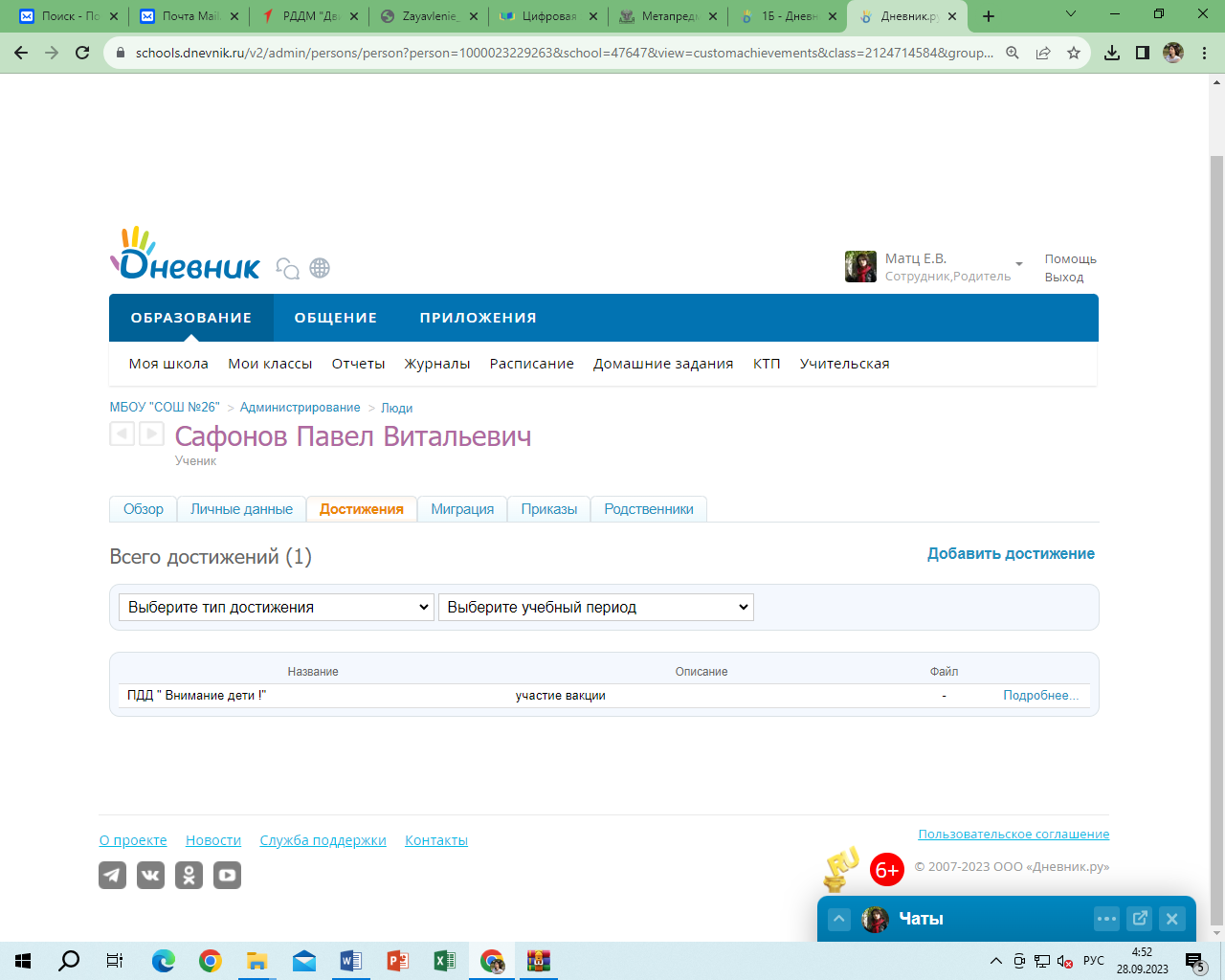 https://schools.dnevnik.ru/v2/admin/persons/person?person=1000023229263&school=47647&view=customachievements&class=2124714584&group=students&retgroup=2124714584230081285 21Синчукова Марианна Владимировна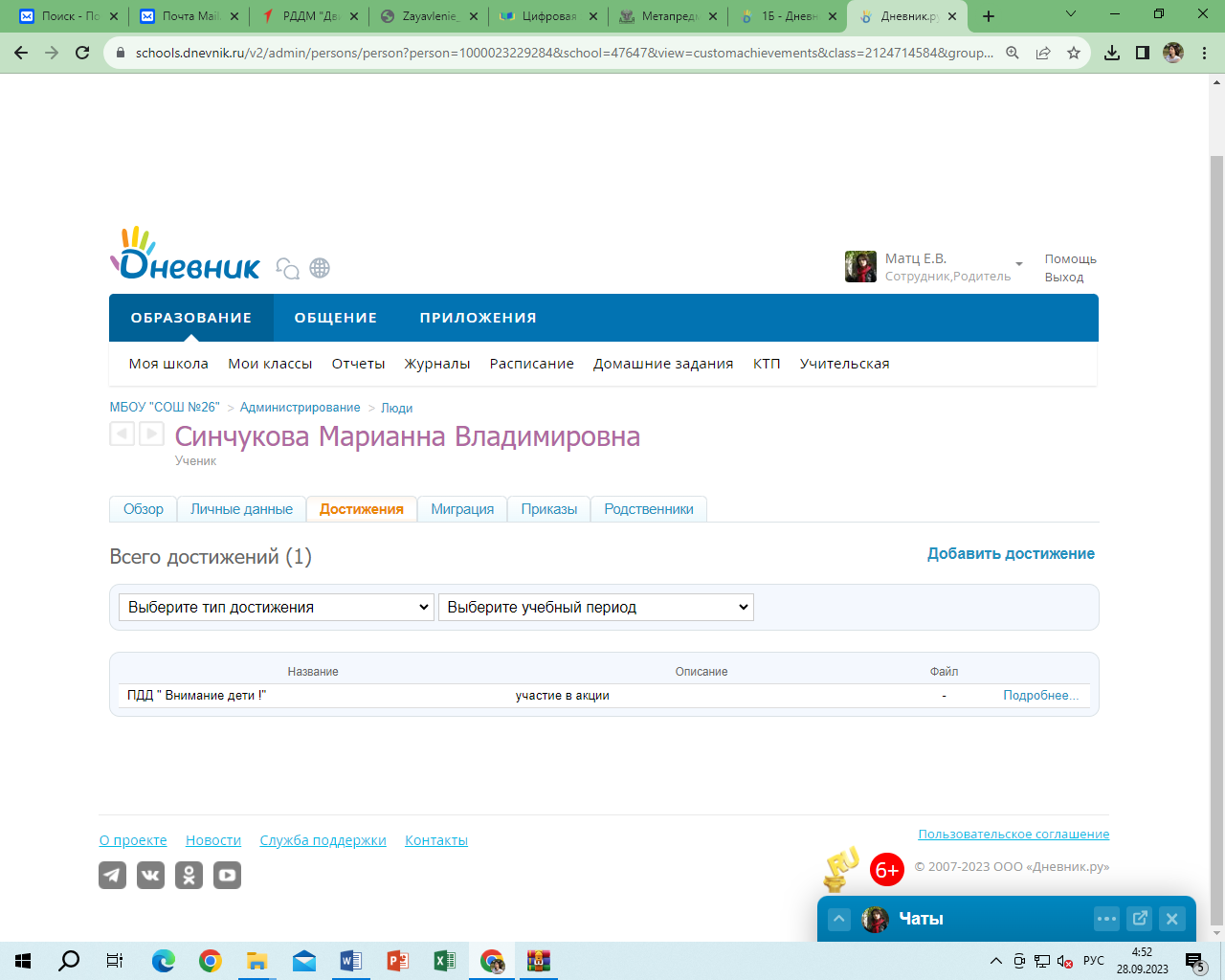 https://schools.dnevnik.ru/v2/admin/persons/person?person=1000023229284&school=47647&view=customachievements&class=2124714584&group=students&retgroup=2124714584230081285 22Турова Софья Денисовна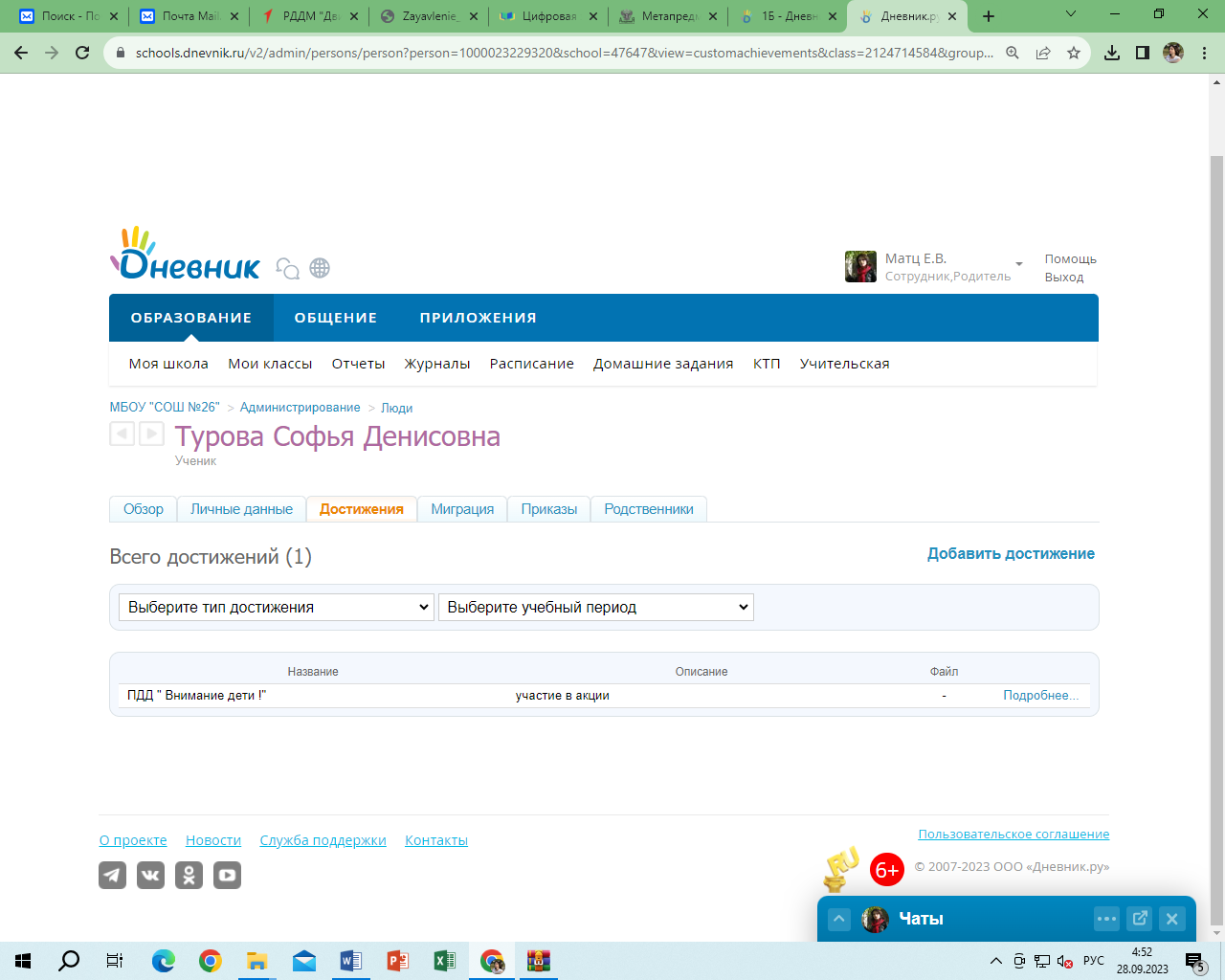 https://schools.dnevnik.ru/v2/admin/persons/person?person=1000023229320&school=47647&view=customachievements&class=2124714584&group=students&retgroup=2124714584230081285 23Черемников Кирилл Антонович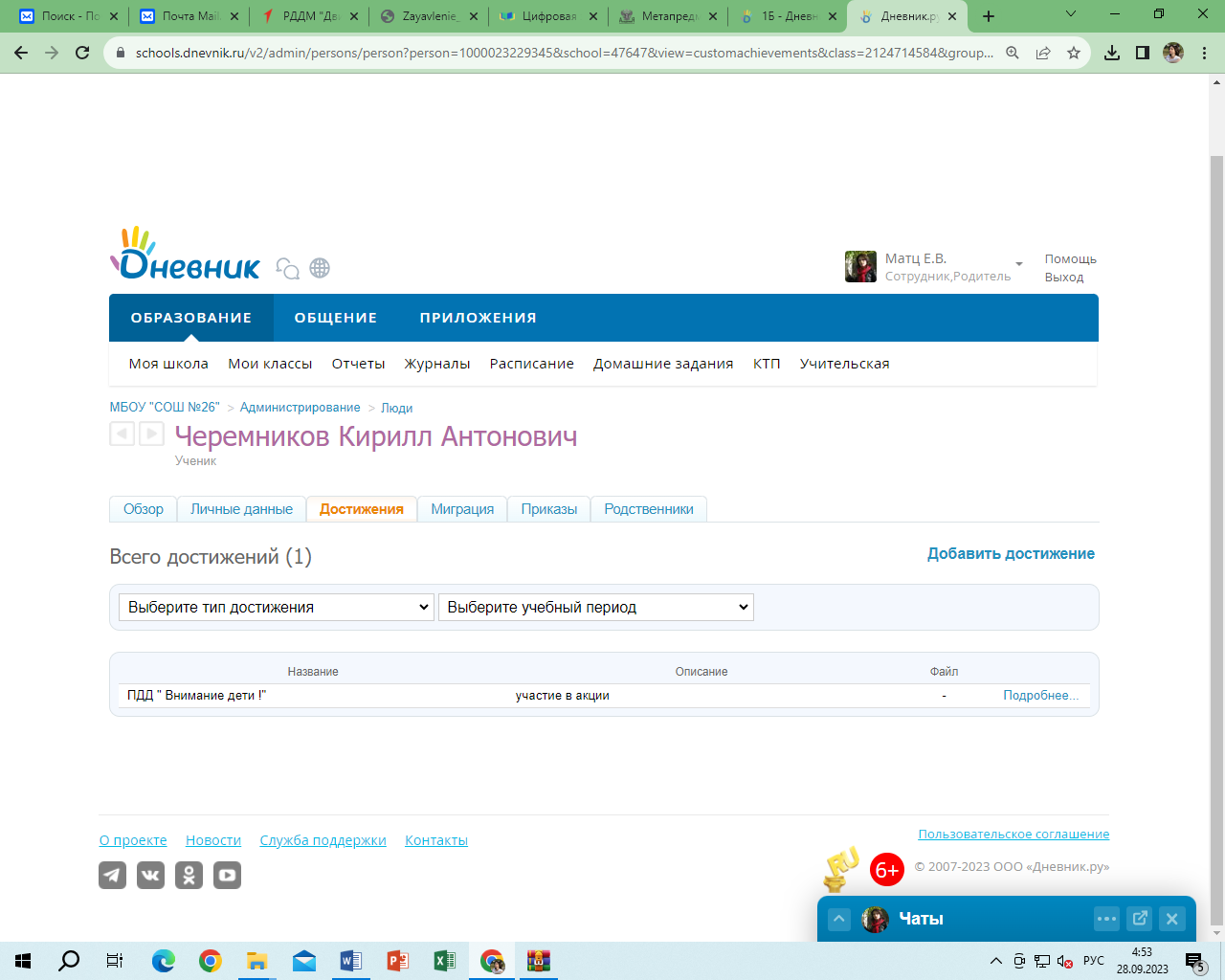 https://schools.dnevnik.ru/v2/admin/persons/person?person=1000023229345&school=47647&view=customachievements&class=2124714584&group=students&retgroup=2124714584230081285 24Шекинская Эльмира Эльмановна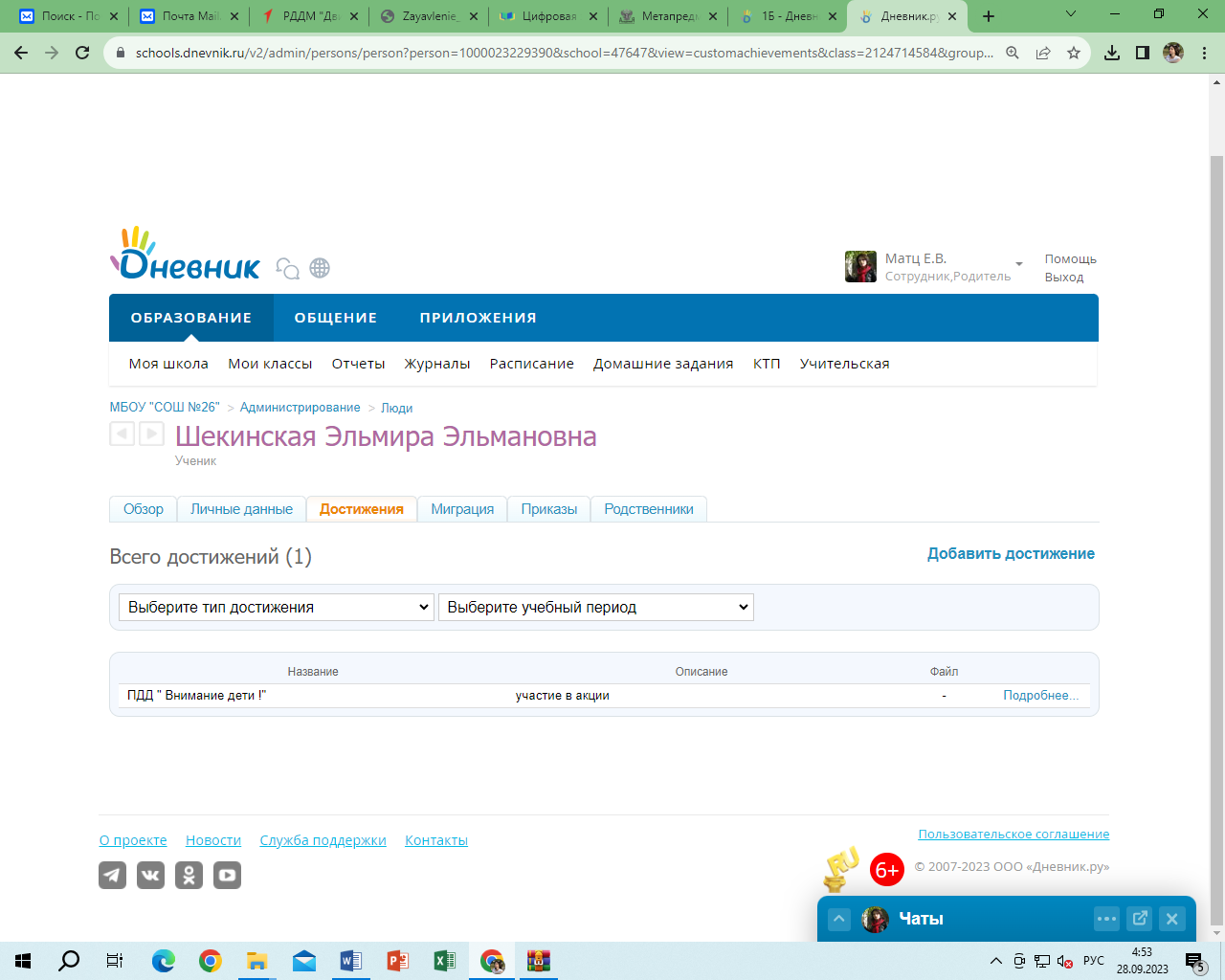 https://schools.dnevnik.ru/v2/admin/persons/person?person=1000023229390&school=47647&view=customachievements&class=2124714584&group=students&retgroup=2124714584230081285 25Юдин Роман Евгеньевич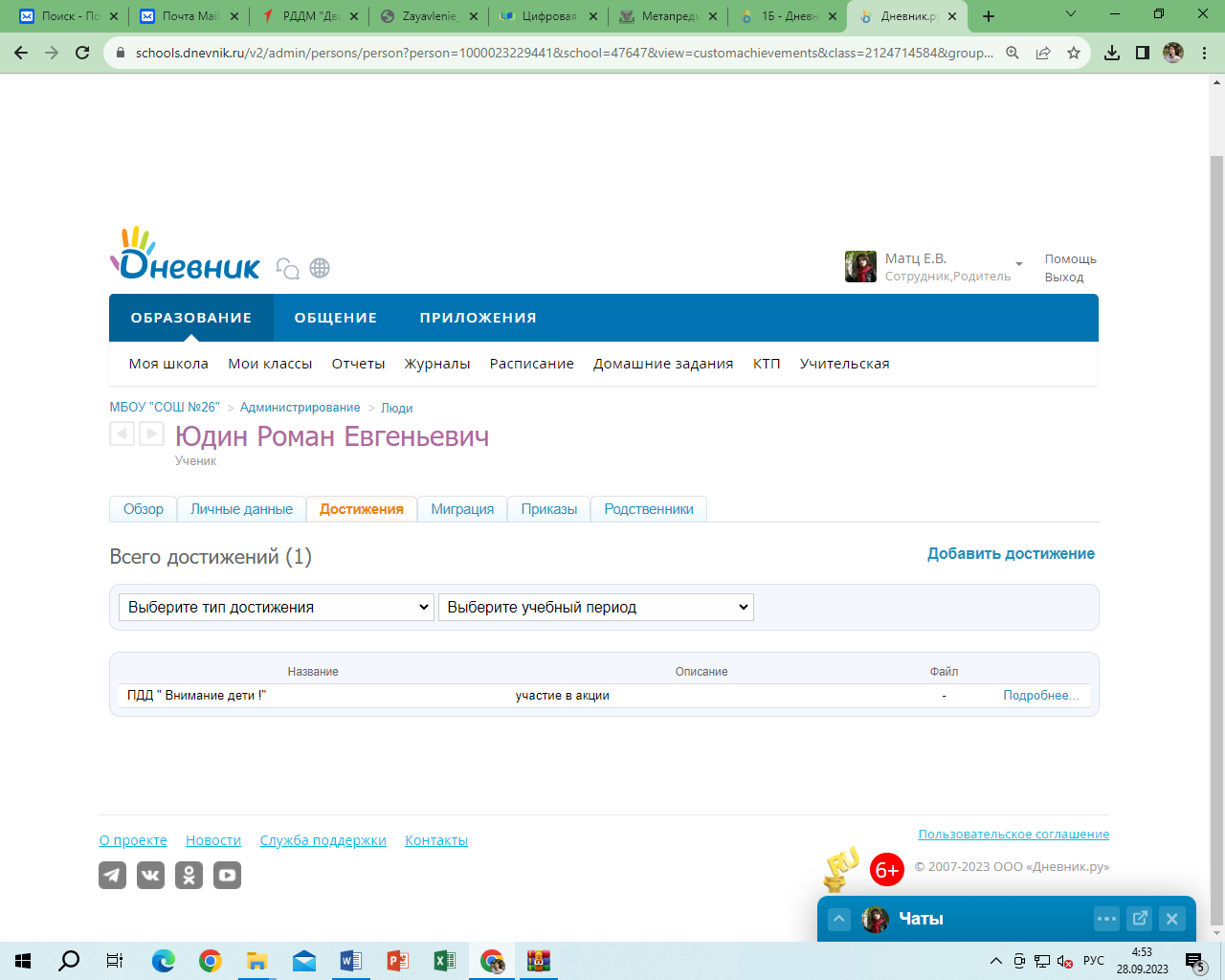 https://schools.dnevnik.ru/v2/admin/persons/person?person=1000023229441&school=47647&view=customachievements&class=2124714584&group=students&retgroup=2124714584230081285 